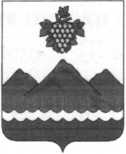 РЕСПУБЛИКА ДАГЕСТАНАДМИНИСТРАЦИЯ МУНИЦИПАЛЬНОГО РАЙОНА
«ДЕРБЕНТСКИЙ РАЙОН»ПОСТАНОВЛЕНИЕ«02» июня 2022 г.                                                                                                      №127О проведении общественных обсуждений (в форме общественных слушаний) на территории муниципального района «Дербентский район»
Республики ДагестанРуководствуясь статьей 9 Федерального закона от 23.11.1995 № 174-ФЗ «Об экологической экспертизе, статьей 16 Федерального закона от 06.10.2003 № 131-ФЗ «Об общих принципах организации местного самоуправления в Российской Федерации», Приказом Минприроды России от 01.12.2020 № 999 «Об утверждении требований к материалам оценки воздействия на окружающую среду» и Уставом муниципального образования «Дербентский район», на основании заявления генерального директора ООО «Республиканский экологический оператор» Гетманова И.А. от 01.06.2022 № 127,постановляю:Организовать общественные обсуждения (в форме общественных слушаний) объекта государственной экологической экспертизы, включая предварительные материалы оценки воздействия на окружающую среду по объекту «Проектирование полигона захоронения не пригодных для переработки ТКО производительностью 120 тыс. тонн ТКО в год» (далее объект общественных обсуждений) на земельном участке с кадастровым номером 05:07:000085:232, расположенному по адресу: Республика Дагестан, Дербентский район.Наименование планируемой (намечаемой) деятельности: захоронение не пригодных для переработки отходов, образующихся после обработки (сортировки) ТКО, а также промышленных и строительных отходов, разрешенных к размещению на полигонах ТКО IV-V класса опасности.Цель планируемой (намечаемой) деятельности: строительство полигона захоронения не пригодных для переработки ТКО.Место реализации, планируемой (намечаемой) деятельности: Республика Дагестан, Дербентский район, земельный участок с кадастровым номером 05:07:000085:232.Примерные сроки проведения оценки воздействия на окружающую среду: начало II квартал 2022 года; завершение -III квартал 2022 года.Установить продолжительность общественных обсуждений (в форме общественных слушаний) с 06 июня 2022 по 18 июля 2022 включительно.Назначить общественные слушания на 06 июля 2022 года на 11.00 часов по адресу: 368600, Республика Дагестан, город Дербент, ул. Ю. Гагарина, д. 23, малый зал заседаний администраций муниципального района «Дербентский район».Утвердить состав комиссии по проведению общественных обсуждений (в форме общественных слушаний) по объекту общественных обсуждений (далее - комиссия) согласно приложению.Комиссии по итогам проведения общественных слушаний оформить протокол общественных слушаний и разместить на официальном сайте администрации Дербентского района (https://derbrayon.ru) и опубликовать в газете "Дербентские известия".Рекомендовать ООО «СК «Гидрокор» в срок не позднее чём за 3 календарных дня до начала проведения общественных обсуждений обеспечить информирование общественности и других участников общественных обсуждений о сроках, месте и доступности объекта общественных обсужденийна муниципальном уровне - официальный сайт администрации Дербентского района (https://derbrayon.ru);на региональном уровне - на официальном сайте территориального органа Росприроднадзора и на официальном сайте органа исполнительной власти соответствующего субъекта Российской Федерации в области охраны окружающей средына федеральном уровне - на официальном сайте Росприроднадзора (в случае проведения оценки воздействия планируемой (намечаемой) хозяйственной и иной деятельности, обосновывающая документация которой является объектом государственной экологической экспертизы федерального уровня)в здании администраций муниципального района «Дербентский район» по адресу: 368600, Республика Дагестан, город Дербент, ул. Ю. Гагарина, д.23, (цокольный этаж, отдел архитектуры и градостроительства) время работы: понедельник - пятница с 09-00 до 18-00 часов (обед с 13-00 до 14-00 часов).на сайте ООО «СК «Гидрокор»Ознакомиться с материалами по объекту общественных обсуждений можно с 06.06.2022г. по 18.07.2022 г. включительно по адресу, указанному в п. 5 настоящего постановления.Прием замечаний и предложений по объекту общественных обсуждений от общественности и всех заинтересованных лиц в период проведения общественных обсуждений с 06.06.2022 по 18.07.2022 включительно и в течение 10 календарных дней после окончания срока общественных обсуждений с 07.07.2022 по 18.07.2022г. (п. 7.9.5.5. Приказа Минприроды России от 01.12.2020 № 999) будет осуществляться по следующим адресам:- 368600, Республика Дагестан, город Дербент, ул. Ю. Гагарина, д.23, (цокольный этаж, отдел архитектуры и градостроительства) время работы: понедельник - пятница с 09-00 до 18-00 часов (обед с 13-00 до 14-00 часов)., тел.: 8 (87240) 4-53-15;- на электронную почту администрации муниципального района «Дербентский район»: e-mail: derbentrayon@e-dag.ruФорма проведения общественных обсуждений: в форме общественных слушаний. Форма предоставления замечаний, комментариев и предложений - письменная. Замечания, комментарии и пожелания от общественности и всех заинтересованных лиц также можно оставлять в «журнале учета замечаний и предложений» находящегося по указанному адресу.Настоящее постановление вступает в силу со дня его подписания.Настоящее постановление опубликовать в газете «Дербентские Известия» и разместить на сайте администрации Дербентского района (https://derbrayon.ru).Контроль за исполнением настоящего постановления возложить на заместителя Главы администрации муниципального района «Дербентский район» Эмиргамзаева С.Г.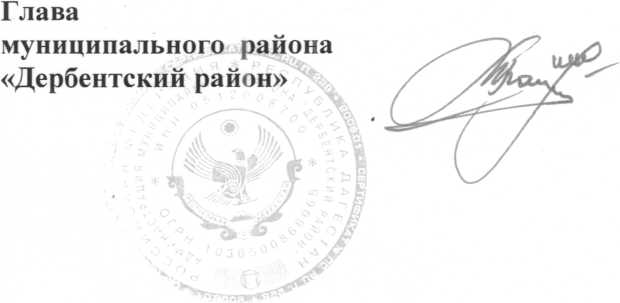 М.Г. РагимовПриложение к постановлению Администрации муниципального района «Дербентский район» от «02» июня 2022 г. №127Состав комиссии по проведению общественных обсуждений (в форме общественных слушаний)Ф.И.О.ДолжностьЭмиргамзаев С.Г.Заместитель Главы администрации муниципального района «Дербентский район», председатель комиссииИбрагимов В.Ф.Начальник отдела архитектуры и градостроительства администрации муниципального района «Дербентский район», заместитель председателя комиссииМарданова А.Ф.Главный специалист отдела архитектуры и градостроительства администрации муниципального района «Дербентский район», секретарь комиссииЧлены комиссии:Члены комиссии:Ширалиев А.Ш.Главный специалист отдела архитектуры и градостроительства администрации муниципального района «Дербентский район»Шихахмедов М.С.И.о. начальника Управления земельных и имущественных отношений администрации муниципального района «Дербентский район»Зейфетдинов М.Б.Начальник МБУ УЖКХ администрации муниципального района «Дербентский район»Селимов Г.С.Главный специалист по охране окружающей среды МБУ УЖКХ администрации муниципального района «Дербентский район»